	1. Часто мы задаемся вопросом: почему дети попадают в дорожно-транспортные происшествия? Казалось бы, ответ простой: если ребенок по собственной неосторожности получил травму в дорожно-транспортном происшествии, то это - вина ребенка. Но понятия "вина ребенка" не существует. Дорожное происшествие с ним означает лишь, что мы, взрослые, где-то недосмотрели, чему-то не научили или же личным примером показали, что можно нарушить "закон дороги". И часто за случаями детского травматизма на дорогах стоит безучастность взрослых к совершаемым детьми правонарушениям. Поэтому главная задача школы и родителей – совместными усилиями сделать так, чтобы дети на дороге были в безопасности.	Несчастные случаи, которые происходят с детьми на дорогах, чаще всего бывают вызваны выходом на проезжую часть вне пешеходного перехода, перед близко идущим транспортом или другим препятствием. Эти действия ребенок производит, как правило, из-за неспособности оценить реальную опасность, грозящую ему на дороге. В 6 лет ребенок боковым зрением видит примерно 2/3 того, что видят взрослые; не умеет определить, что движется быстрее: велосипед или спортивная машина; не умеет правильно распределять внимание и отделять существенное от незначительного. Лишь с 7 лет дети могут более уверенно отличить правую сторону дороги от левой. Начиная с 8 лет ребенок:- может мгновенно отреагировать на оклик и т. п.; - имеет опыт пешеходного передвижения на дороге; - активно осваивает основные навыки езды на велосипеде (умение объезжать препятствия, делать крутые повороты);- умеет определять источник шума; - может устанавливать связь между величиной предмета, его удаленностью и временем (чем ближе автомобиль, тем он больше); - может отказаться от начатого действия (ступив на проезжую часть, вновь вернуться на тротуар).При этом дети по-прежнему не могут распознавать грозящие опасностью ситуации.При разъяснении детям основ ПДД необходимо учитывать данные возрастные особенности.	Давайте посмотрим видеоролик https://www.youtube.com/watch?v=Hh1Tu9A1H3A - этих ситуаций можно было бы избежать, если с раннего возраста учить ребенка наблюдать за дорогой; не торопиться при переходе дороги, а сначала внимательно оценить дорожную ситуацию.	И даже отличные знания правил могут не спасти от беды. Безопасность ребёнка как полноправного участника дорожного движения это, прежде всего, умение адекватно принимать решения в самых различных ситуациях.  Главным здесь является пример поведения родителей на дорогах.2. Родители – пример для детей в соблюдении правил дорожного движенияПриведенные далее теоретические рекомендации и наглядные иллюстрационные материалы могут быть использованы по выбору.  Работа победителя Всероссийского конкурса «Безопасная дорога – детям», Московская область, Максим Шевченко – Призыв к родителям - https://yadi.sk/i/ibASph58UagqIQ Работа участника Всероссийского конкурса «Безопасная дорога – детям», Сызрань, отряд ЮИД «Перекресток» - 5 общих правил для родителей и детей - https://yadi.sk/i/yP8L5rvX_pyZYw 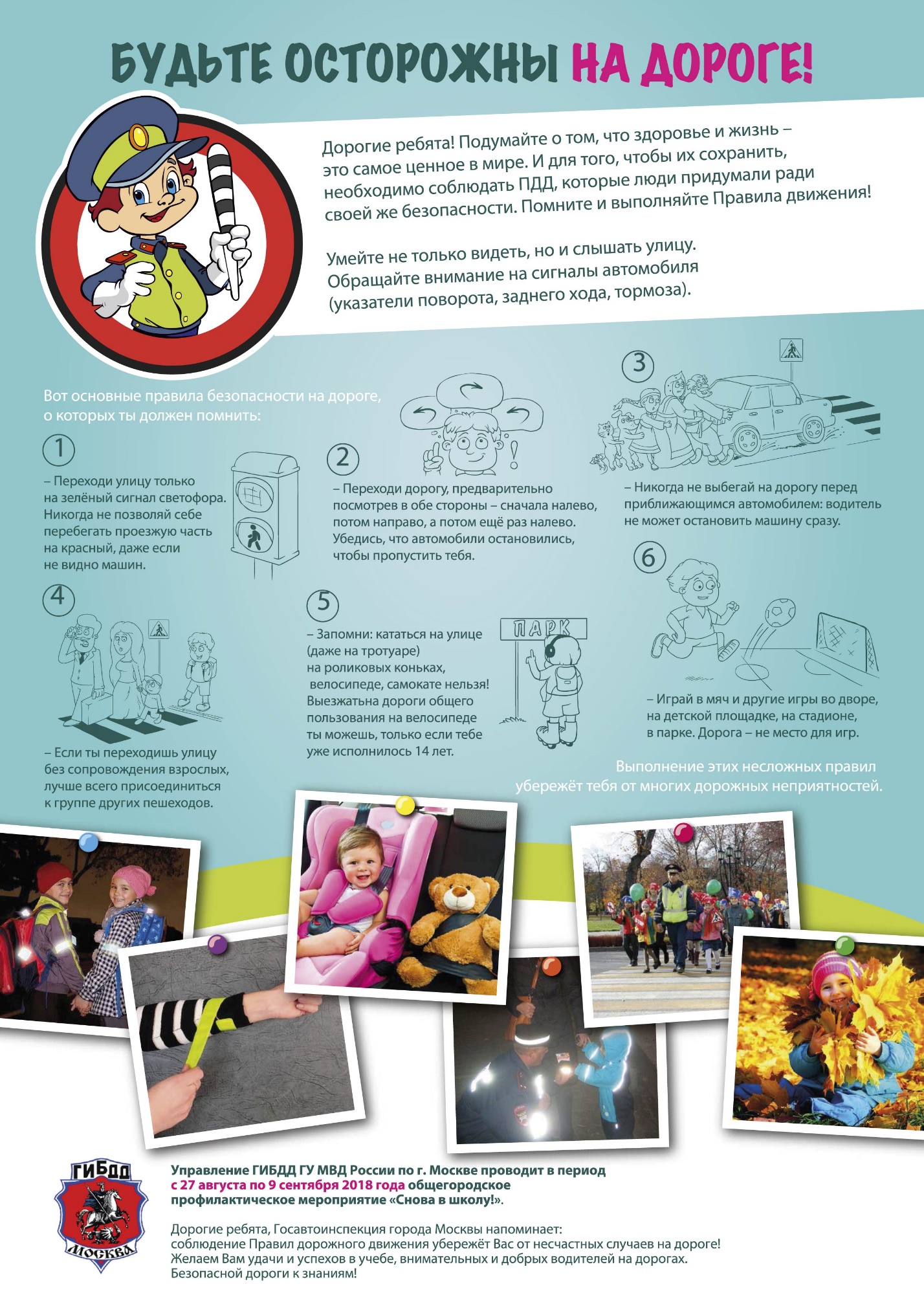 (Агитационный плакат по БДД, портал «Зебренок»)Рекомендации родителям по соблюдению ПДД:- выходя на проезжую часть дороги, прекратите разговаривать - ребёнок должен привыкнуть, что при переходе дороги нужно сосредоточиться;- переходите дорогу только в местах, обозначенных дорожным знаком "Пешеходный переход";- из маршрутного транспорта, автомобиля выходите первыми (в противном случае ребёнок может упасть или побежать на проезжую часть дороги);- привлекайте ребёнка к участию в ваших наблюдениях за обстановкой на дороге: показывайте ему те автомашины, которые готовятся поворачивать, едут с большой скоростью и т.д.;- неоднократно показывайте ребенку, как транспортное средство останавливается у пешеходного перехода, как оно движется по инерции;- типичная ошибка - выходить из-за машины, маршрутного транспорта, не осмотрев предварительно дороги, нельзя допускать, чтобы дети её повторяли;- запрещайте детям играть вблизи дорог и на проезжей части дороги;- переходите дорогу размеренным шагом (иначе вы научите его спешить там, где надо быть внимательным и обеспечивать безопасность). Работа победителя Всероссийского конкурса «Безопасная дорога – детям», Краснодарский край, семья Сторчак – https://yadi.sk/i/5gTWUwR3CRnUjw Необходимо запомнить самому и внушить ребенку: дорожное движение начинается не с проезжей части, а с первых шагов от порога или подъезда дома.При выходе из дома:- сразу обратите внимание ребенка на движение транспортных средств у подъезда и вместе посмотрите, не приближается ли к вам автомобиль, мотоцикл, мопед, велосипед;- если у подъезда стоят транспортные средства или растут деревья, закрывающие обзор, приостановите свое движение и оглянитесь - нет ли за препятствием опасности.При движении по тротуару:- придерживайтесь правой стороны тротуара; не ведите ребенка по краю тротуара: взрослый должен находиться со стороны проезжей части; крепко держите ребенка за руку;- разъясните ребенку, что забрасывание проезжей части камнями, стеклом и другим мусором, а также повреждение дорожных знаков может привести к несчастному случаю.Движение по обочине - https://yadi.sk/i/FLkdwhOSxqGW6AРабота победителей Всероссийского конкурса «Безопасная дорога – детям», Челябинская область – о сложностях перехода - https://drive.google.com/open?id=1SM0c75rYoncu12pcODmw8eCAvAnv_ZbB При переходе проезжей части:- переходить дорогу наискосок опасно, подчеркивайте, показывайте и рассказывайте ребенку каждый раз, что переходите строго перпендикулярно, что это делается для лучшего наблюдения за транспортными средствами; - нельзя торопиться переходить дорогу, если на другой стороне вы увидели друзей, родственников, знакомых, нужный автобус или троллейбус, внушите ребёнку, что спешить и бежать к ним крайне опасно;- при переходе проезжей части по нерегулируемому пешеходному переходу в группе людей учите ребенка внимательно следить за началом движения транспорта, иначе он может привыкнуть подражать поведению спутников, не наблюдающих за автомашинами.Видеоролик победителей Всероссийского конкурса «Безопасная дорога – детям», ХМАО: Вот такая математика - https://drive.google.com/file/d/1GphgYU73wTFZlkMnjug2CY8wAqEHG_gm/view Серия видеороликов о правильном переходе дороги, Новосибирская область:Пешеходный переход - https://yadi.sk/i/HuE33uPB36MqKQРегулировщик - https://yadi.sk/i/TPmIfFhxgaF-sQДорожные знаки - https://yadi.sk/i/qrDCWkQBlmHtrg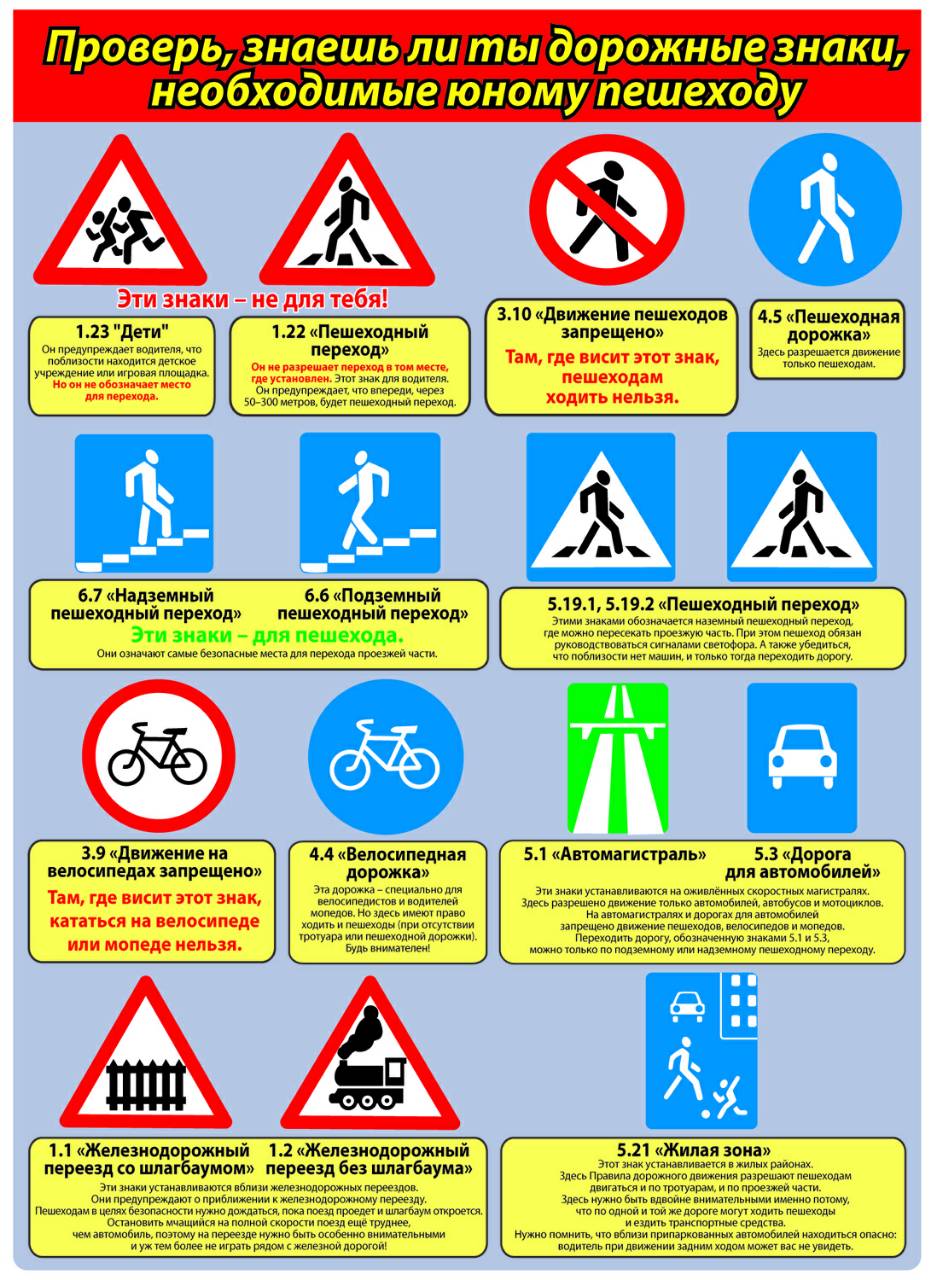 (источник – mbdou32.krn.prosadiki.ru)В маршрутных транспортных средствах (автобусе, троллейбусе, трамвае)- научите ребенка быть внимательным в «зоне остановки»: стоящий автобус сокращает обзор дороги в этой зоне, пешеходы здесь часто спешат и могут случайно вытолкнуть ребенка на проезжую часть и т. п.- подходите для посадки к двери транспортного средства только после полной его остановки; не садитесь в маршрутный транспорт в последний момент при его отправлении (вас может зажать дверями); особую опасность представляет передняя дверь, так как можно попасть под колеса транспортного средства;- в маршрутном транспорте приучите ребенка крепко держаться за поручни, чтобы при торможении избежать травмы от удара. В автомобиле:- приучайте детей сидеть в автомобиле только на заднем сиденье; не разрешайте сидеть рядом с водителем, если переднее сиденье не оборудовано автокреслом; - объясните детям, что при резкой остановке или столкновении сила инерции «бросает» сидящего не пристёгнутого человека вперед, и он может удариться о стекло передней панели или о спинку переднего сиденья (этого достаточно, чтобы пассажир погиб или был сильно ранен);- малолетнему ребенку запрещается во время движения стоять на заднем сиденье: при столкновении или внезапной остановке он может перелететь через спинку сиденья и удариться о лобовое стекло или панель;  - категорически запрещено оставлять детей в автомобиле без присмотра.Новостной сюжет «В Калуге погиб ребенок, оставленный родителями в машине» - https://www.1tv.ru/news/2019-02-08/360088-v_kaluge_pogib_rebenok_ostavlennyy_roditelyami_v_mashine Работа участника Всероссийского конкурса «Безопасная дорога – детям», Кемеровская область, команда учащихся «Автостоп» - Правила перевозки детей, ремни безопасности - https://drive.google.com/file/d/19-076eJi17QysKXHtdjXskxmASqh2SxH/view 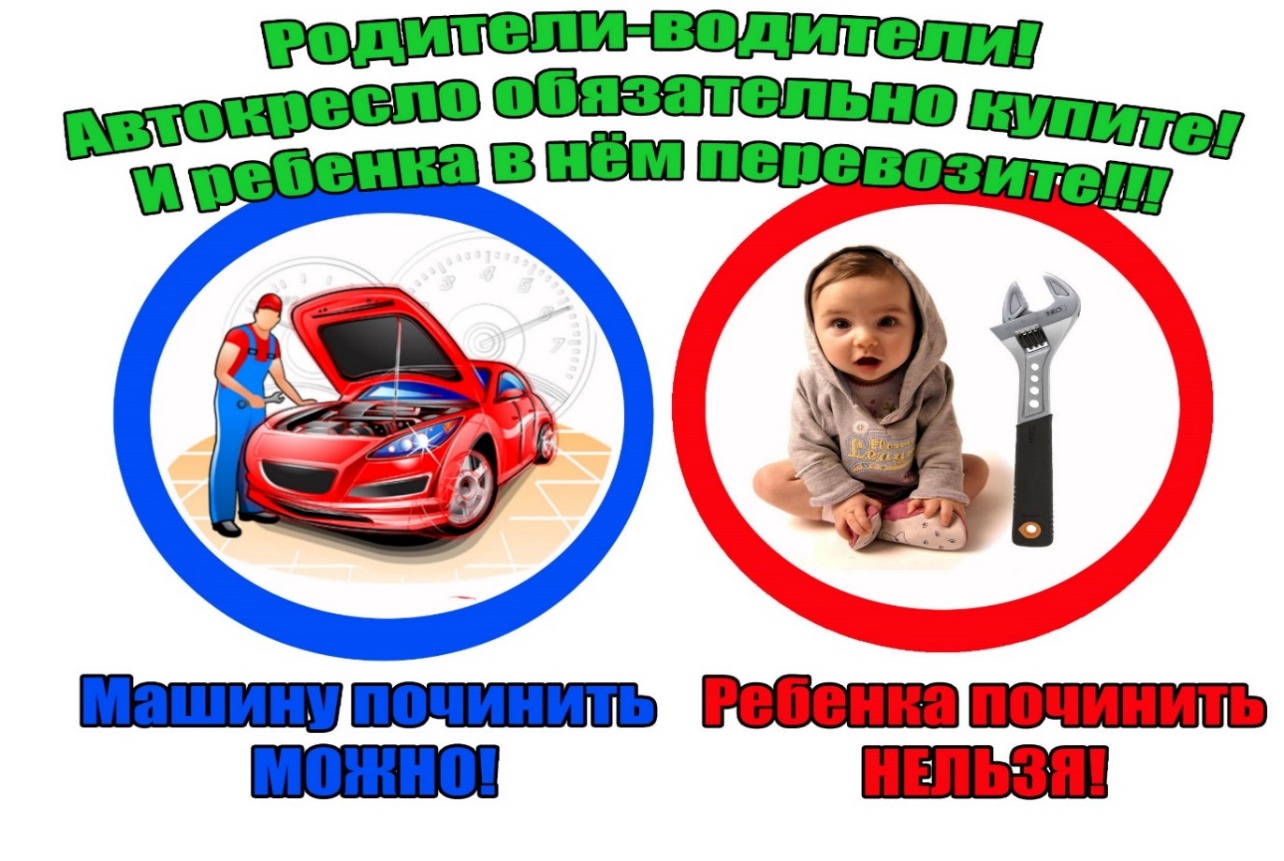 (работа участника Всероссийского конкурса «Безопасная дорога – детям», Калининградская область, команда «Дорожный дозор» МАУДО ДТД и М)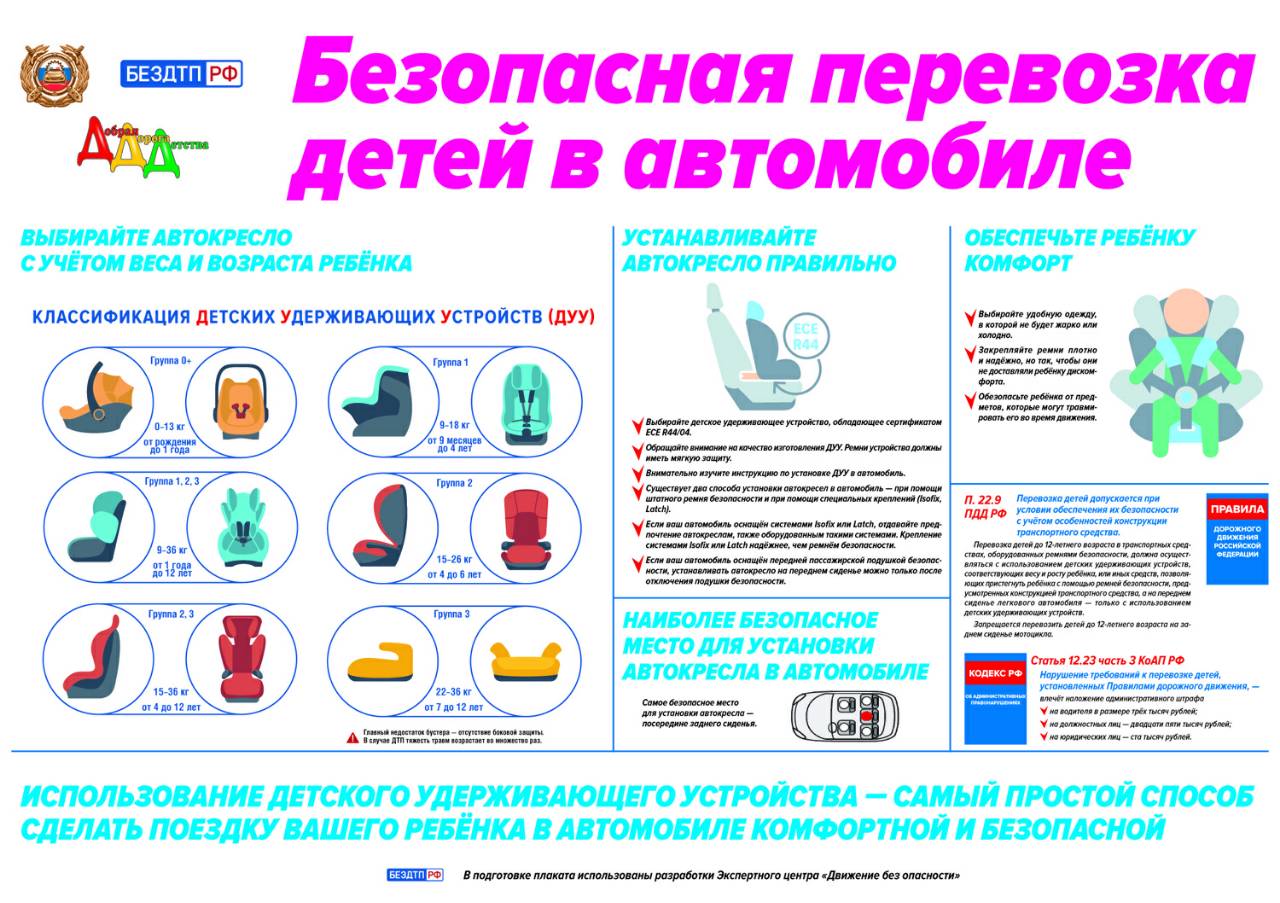 (из материалов газеты «Добрая Дорога Детства»)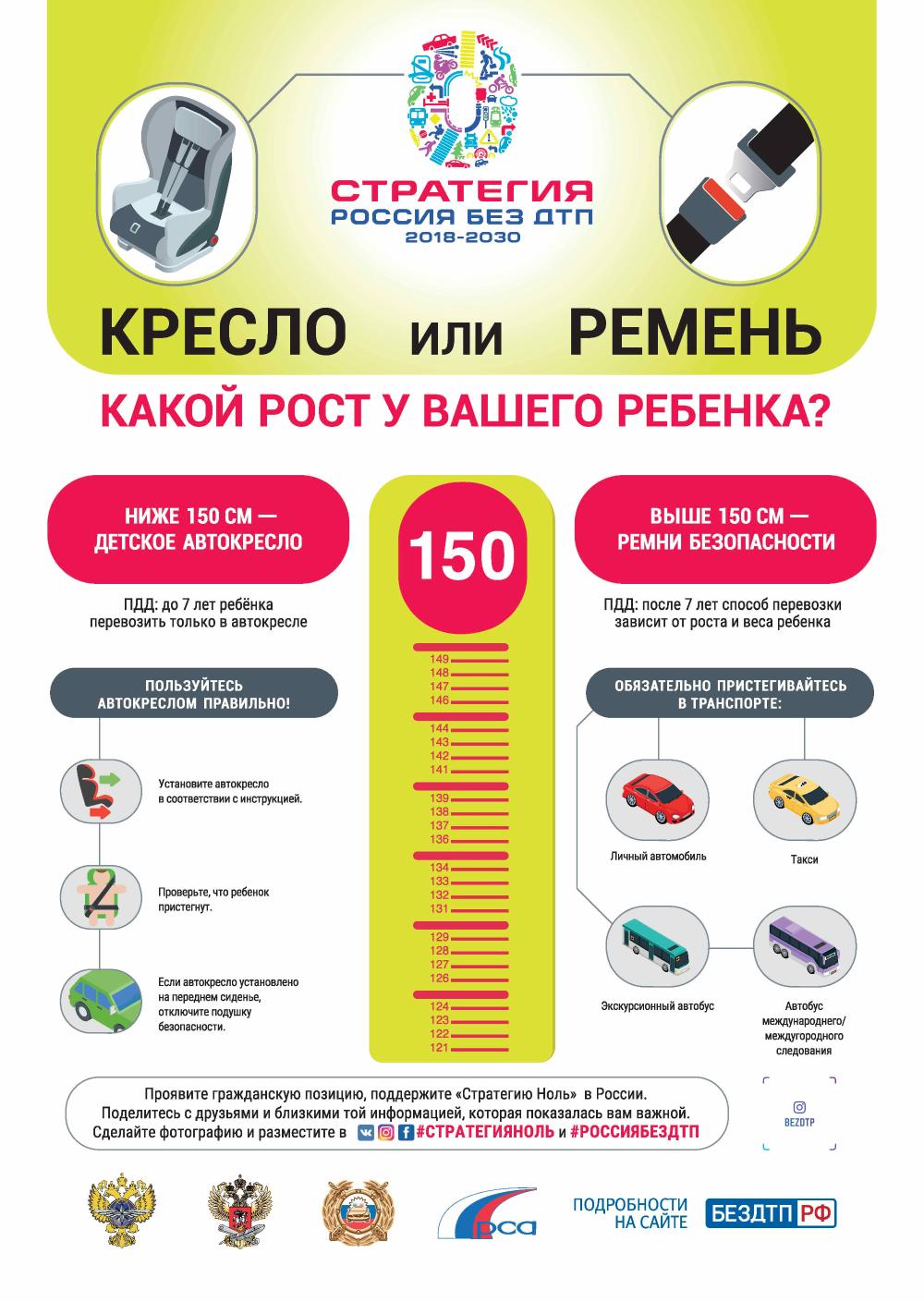 (из материалов газеты «Добрая Дорога Детства»)3 Родитель и ребенок – участники дорожного движенияО значимости личного примера правильного поведения взрослых на дороге мы поговорили. Рассмотрим еще несколько эффективных методов обучения ребенка ПДД.Прогулочный метод «Безопасный маршрут движения «дом – школа - дом» Было бы очень хорошо, если бы вы смогли провожать детей в школу и встречать их после занятий. Если такой возможности нет, обязательно вместе с ребенком найдите самый безопасный путь в школу. Пройдите по нему с ребенком несколько раз и укажите на опасные участки. Объясните, почему и где надо быть особенно осторожным и внимательным, как следить за движением транспорта и уступать ему дорогу. Составьте с ребенком индивидуальную схему безопасного маршрута движения «дом – школа – дом».Демонстрация мультфильмов, видеороликовИнтерес детей к планшету и телефону можно превратить в полезное занятие. Например, у популярного мультсериала «Смешарики» есть обучающая серия роликов «Азбука безопасности». В них простым, доступным для детей языком рассказывается об основах ПДД. На примере мультипликационных героев дети учатся находить дорожные ловушки. Учатся правильно переходить проезжую часть дороги, изучают основные дорожные знаки, вспоминают правила поведения в маршрутных транспортных средствах и т.д. Это позволяет достигать высоких результатов в усвоении детьми определенных знаний.Смешарики - «Азбука безопасности» https://www.smeshariki.ru/watch Приложения для родительского смартфонаЕсли посмотреть содержимое наших гаджетов, то у многих мы обнаружим детские игры в различных вариациях: шарики, гонки и многое другое. Можно заменить развлекательную игру на образовательную. Существует множество игр для смартфонов обучающих основам ПДД«ПДД детям», «ПДД» и т.д.Технология «Триз» (Теория решения изобретательских задач) Основными средствами работы с детьми по этому методу являются поиск, выявление противоречий в объекте и их разрешение. Например, давая, детям задание о работе светофора, задаются вопросы: «Что было бы, если б в городах не было светофоров?». «Чем же полезен светофор? Если светофор так полезен, зачем регулировщик на перекрёстке или пешеходный переход? Чем светофор неудобен? Может ли он быть деревянным? и др. Дети предлагают свои варианты суждений. Далее проводится экспериментирование или игровой тренинг, во время которых выясняются функции светофора, как средства регулирования движения пешеходов и транспорта на перекрёстках. Эффективна игра «В стране Светофории». В стране Светофории все светофоры стали не исправны, как помочь людям переходить дороги? В этой игре дети смогут сами предложить различные решения ситуаций.Обучение детей основам ПДД не должно сводиться только к призывам соблюдать их. В силу конкретности и образности детского мышления обучение должно быть наглядным и проходить в естественной обстановке. Следует использовать любой подходящий момент, чтобы доходчиво и ненавязчиво обучать ребенка правилам поведения на дорогах, в транспорте и т. д.Сюжет первого канала по статье директора по развитию национальной родительской ассоциации Марианны Шевченко «Как избежать трагедии в ДТП: пять вещей, которые может сделать каждый родитель» - https://www.youtube.com/watch?time_continue=2&v=B0S_MvmMS3IПрактикум для родителейНиже приведены задания, которые можно использовать при проведении родительского собрания с целью рефлексии, закрепления родительских знаний и навыков, а также в качестве примеров для использования родителями в семейном воспитании1.1. Занимательные задачиЗадача № 1«Вите исполнилось 9 лет. На день рождения родители ему подарили замечательный велосипед. Мальчик обрадовался, сел на него и покатил. Он объехал 3 раза вокруг своего дома, проехал по двору 5 раз и выехал на дорогу, направляясь к дому Пети»Вопрос: Правильно ли поступил Витя?Ответ: Нет, до 14 лет на дорогу выезжать нельзя. Движение велосипедистов в возрасте от 7 до 14 лет должно осуществляться только по тротуарам, пешеходным, велосипедным и вело-пешеходным дорожкам, а также в пределах пешеходных зонЗадача № 2«Нина опаздывала на поезд. Катя торопилась в аптеку: у неё заболела бабушка. Они увидели мальчика, который катался на велосипеде и стали просить его подвести» Вопрос: Кого подвезёт мальчик?Ответ: На велосипеде перевозить никого нельзя. П. 24.8 ПДД запрещает велосипедистам:- перевозить пассажиров, если это не предусмотрено конструкцией транспортного средства;- перевозить детей до 7 лет при отсутствии специально оборудованных для них мест.Это означает, что просто посадить ребёнка на багажник или раму нельзя. 1.2. Практические задачи «Ловушки»Демонстрация ситуации - «ловушки» закрытого обзора, середины проезжей части, отвлечения внимания и др. и моделирование правильного поведения детей и родителей в опасной ситуации.«Топ-6 смертельных ловушек для пешеходов» - https://www.youtube.com/watch?v=vWJApqoukQ0 Задача № 1 «Вам с ребенком надо перейти дорогу, справа от вас на обочине стоит автобус. Ваши действия? Как называется такая ситуация и чем она опасна?»Ответ: Это ситуация закрытого обзора. Автобус может скрывать за собой автомобиль меньших размеров. Нужно отойти на безопасное расстояние (например, до пешеходного перехода или перекрестка), где дорога хорошо просматривается со всех сторон. Если есть пешеходный переход, то дорогу можно переходить только по нему. Задача № 2«Грузовик стоит у тротуара без водителя, значит, поехать он не может. Можно ли переходить перед ним дорогу?»Ответ: Надо быть предельно осторожным, стоящий грузовик закрывает обзор дороги. Поэтому лучше отойти на безопасное расстояние, где дорога будет просматриваться в обе стороны.Задача № 3«Мама с 7-летней дочкой ехали к бабушке. Выходя из автобуса, мама пропустила ребенка вперед, а сама замешкалась, рассчитываясь у выхода. Девочка спустилась по ступенькам и сразу побежала через дорогу, ведь она хорошо знает, где живет бабушка, а мама ее сама догонит! Выбежав из-за передней части автобуса, она оказалась на проезжей части слишком неожиданно для водителя автомобиля, объезжающего стоящий у остановки автобус. И, хотя скорость была не очень большой, автомобиль не мог так резко остановиться, и девочка погибла. У этой истории мог быть счастливый конец, если бы…»Ответ: …мама вспомнила одно из самых элементарных правил безопасного поведения взрослых пассажиров с детьми – из транспорта взрослый выходит первым, потом ребенок, чтобы предупредить возможное нестандартное поведение ребенка. Задача № 4«У пешеходного перехода остановился автомобиль. Водитель показывает жестом, что пропускает пешехода. Можно пересекать проезжую часть, при условии, что дорога имеет 4 полосы движения?»Ответ: Можно, но убедитесь в том, что и другие транспортные средства вас пропускают. На перекрестках и переходах, которые не регулируются, пешеходы имеют право выходить на проезжую часть только после оценки общего расстояния до рядом проезжающих автомобилей, их скоростного режима и будут полностью убеждены в своей безопасности.Задача № 5«Подбегая к дороге, мальчик видел, что загорелся зеленый сигнал пешеходного светофора, поэтому резво побежал через дорогу, уверенный в своей безопасности. Правильно ли он поступил?»Ответ: Это довольно рискованно! Надо всегда наблюдать: нет ли подъезжающего транспорта. Могут быть «опаздывающие» водители, проскакивающие пешеходный переход на мигающий желтый сигнал светофора, не успев сделать это при “своем” сигнале; на красный сигнал светофора могут продолжить движение спецмашины (скорая помощь, полиция, МЧС при включенном звуковом сигнале). Нельзя также забывать и о так называемых “злостных” водителях-нарушителях.Необходимо соблюдать следующие правила:Надо остановиться перед пешеходным переходом;Посмотреть налево – направо, а затем еще раз налево;Убедиться в безопасности;Переходить, контролируя ситуацию на дорогеЗадача № 6«Первоклассница прямо на середине дороги уронила игрушку. Как ей поступить?»Ответ: В данной ситуации важна не игрушка, а безопасность девочки. Поэтому лучше не отвлекаться на оброненный предмет, особенно если приближается автомобиль. Необходимо закончить переход проезжей части дороги, попросить взрослого вернуться за портфелем, когда будет безопасно.Задача № 7«Мама с сыном переходили дорогу. Мальчик увидел отца на противоположной стороне и бросился к нему. В чем ошибка мамы?»Ответ: Некрепко держала ребенка за руку, допустила опасную ситуацию “отвлечения внимания”. Задача № 8 «Родители отпустили сына выгулять во дворе собаку. Пес не послушался команды ребенка и побежал через дорогу в другой двор, мальчик побежал за ним и попал под колеса автомобиля. В какую опасную ситуацию попал ребенок и мог ли он ее избежать?»Ответ: Эта дорожная ловушка “отвлечения внимания”, ведь мальчик смотрел только на собаку и не заметил приближающегося автомобиля. Дорожно-транспортного происшествия можно было избежать, если смотреть не на собаку. Как только ребенок вышел из дверей дома (подъезда), он – участник дорожного движения. Ребенок должен внимательно наблюдать за дорожной ситуацией и соблюдать меры личной безопасности. Задача № 9«Мальчики обнаружили дорогу между домов, на которой редко появляются автомобили и решили использовать ее для катания на скейтбордах. Разогнавшись, они не сразу заметили выехавший со двора автомобиль. Водитель автомобиля, чтобы не наехать на ребят, резко нажал на педаль тормоза, но автомобиль занесло на тротуар, где шли женщина с девочкой. В результате, ни в чем не виноватые пешеходы получили серьезные травмы. В чем причина трагедии?»Ответ: “Пустынная” дорога притупила внимание ребят. Любая проезжая часть предназначена для движения транспорта, а не для катания на скейтбордах. Также, пешеходам надо контролировать ситуацию вокруг себя, быть готовыми среагировать на опасность. Задача № 10«Родители разрешили 5-летнему сыну выйти погулять одному, строго запретив уходить за пределы двора. Выйдя из подъезда, мальчик расположился прямо на тротуаре у подъезда дома. Он даже не обратил внимания на стоящие у края тротуара автомобили, ведь он видит их здесь каждый день. Мальчик мгновенно увлекся рисованием мелками на асфальте. Вдруг, одна из машин, за которой расположился мальчик, двинулась с места… Водитель в последний момент заметил ребенка и вовремя затормозил. Почему нельзя играть за стоящим автомобилем? Где играть безопасно?»Ответ: За стоящим автомобилем ребенка не видно из-за малого роста, даже если он и не сидит. Играть надо там, где совсем нет транспорта: спортивных и детских площадках, стадионах, паркахИнформационные материалы для родителейСайты:https://гибдд.рф – официальный сайт Госавтоинспекции. На сайте есть раздел «Детская безопасность», в котором содержатся материалы, статьи о безопасном поведении детей на дорогах, правила перевозки детей, интернет-урок «Основы безопасного поведения детей на дорогах», презентация на тему «Световозвращающие элементы», материалы по организованной перевозке групп детей (https://гибдд.рф/social/internet_urok )http://bdd-eor.edu.ru – образовательный портал «Дорога без опасности» - федеральный каталог интерактивных образовательных программ для учащихся, их родителей и педагогов. На портале размещены методические рекомендации по проведению курсов повышения квалификации педагогических работников, электронные образовательные ресурсы, обучающие видеофильмы, направленные на формирование у детей навыков безопасного участия в дорожном движении. Портал включает разделы для детей, родителей и педагогов, новостной блок и нормативные документы. Чтобы зарегистрироваться на портале, работнику образовательной организации необходимо выбрать пункт «Эксперт» в поле «Запрашиваемая роль». На портале есть руководство пользователя. https://ruroditel.ru – Центр информационной поддержки родителей. На Портале представлены информационные, методические, нормативно-правовые и публицистические материалы, содержащие описание теоретических, методических и практических подходов к родительскому просвещению, семейному воспитанию и вовлечению родителей в образование. В подразделе «Консультации и советы родителям» статьи на многие темы, среди которых «Безопасный и здоровый образ жизни», а также «Помощь детям в ситуациях, угрожающих жизни и здоровью»http://www.dddgazeta.ru/about/ - Всероссийская газета «Добрая Дорога Детства» - полноцветная, иллюстрированная газета объемом 8 полос формата А3, выходит 2 раза в месяц. Главная цель публикаций – способствовать уменьшению детского дорожно-транспортного травматизма, уберечь ребенка от ДТП, сохранить его жизнь и здоровье, обеспечив тем самым будущее нашим детям и стране. Родители имеют возможность получить рекомендации по обучению детей безопасному поведению. Учителям даются полезные советы о том, как включить вопросы безопасности дорожного движения в учебные планы и провести различные мероприятия по данной теме. В газете публикуются различные информационные, аналитические и методические материалы по профилактике детского дорожно-транспортного травматизма. газета привлекает самих детей к процессу обучения овладения навыками. Это и участие в различных конкурсах, проводимых газетой, и возможность, используя материалы газеты, проводить различные занятия со своими младшими товарищами.Памятки, плакаты, пособия - https://yadi.sk/d/732zlyAIR2c6PQ  Обучающие видеоролики: Уроки тетушки Совы. https://avtoline-nsk.ru/c/multfilmy-po-pdd Смешарики - «Азбука безопасности» https://www.smeshariki.ru/watch Список серий: Светофор -  https://www.youtube.com/watch?v=ixm56Rwgb00 Гармония светофора - https://www.youtube.com/watch?v=wVlxcJcKomw Пляшущие человечки - https://www.youtube.com/watch?v=MsDDTd2jEYY Мигающие человечки - https://www.youtube.com/watch?v=s3PSssEv3oQ Пешеходная ''зебра'' - https://www.youtube.com/watch?v=cEUBBOhhwGg Самая страшная машина - https://www.youtube.com/watch?v=0LSEwxYEF1U Некультурные автомобили - https://www.youtube.com/watch?v=wq44USNbAbE Где кататься - https://www.youtube.com/watch?v=lr28F6E3H_o Гонки с препятствиями -  https://www.youtube.com/watch?v=LnoNIFIAwHA Кто быстрее - https://www.youtube.com/watch?v=MZmrXk9qhgw Метро - https://www.youtube.com/watch?v=DDWbJq6__IM Нетерпеливые водители - https://www.youtube.com/watch?v=qkzngi_1q0o Мотоциклетные правила - https://www.youtube.com/watch?v=fNb14lzjBp0 Недетский знак - https://www.youtube.com/watch?v=cf3vZRcdTAk На остановке - https://www.youtube.com/watch?v=pCdsJeLI0zo В автобусе - https://www.youtube.com/watch?v=-2B1qfv2wio Пристегните ремни - https://www.youtube.com/watch?v=bcCBuFOp2tQ Пограничная территория - https://www.youtube.com/watch?v=Jj6VywS4F90 Зебры в городе! - https://www.youtube.com/watch?v=otjZ1gEjw38 Безопасное место - https://www.youtube.com/watch?v=Fnos8baVDvQ Автомобили специального назначения - https://www.youtube.com/watch?v=kGrD5oA4yao Озорная семейка - «Правила движения» - https://strelka-belka.ru/series/31-pravila-dvizhenija Мультфильм "Про котенка Женю и правила движения" - https://mults.info/mults/?id=2344 фильм-плакат о правилах дорожного движения - https://mults.info/mults/?id=1730 Сюжет первого канала по статье Марианны Шевченко «"Как избежать трагедии в ДТП: пять вещей, которые может сделать каждый родитель" - https://www.youtube.com/watch?time_continue=2&v=B0S_MvmMS3I Социальная реклама- «Автокресло – детям» -https://www.youtube.com/watch?time_continue=62&v=ih2QlLas3PA Видеоролики участников Всероссийского конкурса «Безопасная дорога – детям» -  https://drive.google.com/open?id=1Y7sdIQqA-9hdSqZUTuAsbFfIosv713RL https://youtu.be/uV-iXl6RO4E https://youtu.be/troYbohOc_Q https://youtu.be/YN1yhu7Znj8 https://youtu.be/qvggv0cT8Kk https://youtu.be/hYzCctSxsEg https://youtu.be/iviYHeNC8dU https://youtu.be/lpu--BKTHns https://youtu.be/nj7btBGYYgQ   https://youtu.be/IchmZbotm44 